Муниципальное бюджетное образовательное учреждениеначальная общеобразовательная школа № 17Конспект занятия по коррекции навыка чтения у учащихся 2 классов, имеющих нарушения письменной речи, обусловленные ФНР / ФФНР / ОНР  «От слога к слову»Составитель:Шекк Евгения Александровнаучитель-логопедг. Пятигорск, 2021 гТема. От слога к слову. (занятие по коррекции навыка чтения у учащихся 2 классов, имеющих нарушения письменной речи. Группа 6 человек, продолжительность занятия - 40 минут.) Цель. Закрепить навык слогового чтения и подготовить к чтению словами. Задачи.Коррекционно-развивающие:- развитие психических процессов, составляющих базу формирования чтения: тренировка зрительного и пространственного восприятия и памяти, усиление концентрации внимания, межполушарного взаимодействия;- закрепить связь между слогом и его произнесением;- учить объединять знакомые слоги в слова;- учить читать целыми словами.Воспитательные задачи:- формировать отношение к правильному чтению как к показателю культуры человека;- поддерживать интерес к разным способам решения познавательных задач;- использовать речевые средства для решения задач общения и обучения.Здоровьесберегающие задачи:- отбор материала с учетом возрастных и психофизиологических особенностей детей;- чередование различных видов деятельности для предупреждения и снижения усталости детей.Оборудование:- раздаточный материал для выполнения заданий (карточки к заданиям); - магнитные элементы букв;- простые карандаши.Предварительная работа. Предварительное знакомство со сказки «Откуда ветер дует» с объяснением незнакомых слов и разбором содержания, выяснение эксплицитного и имплицитного содержания текста.Речевой материал. Загадки о гласных и согласных звуках, русская народная сказка: «Откуда ветер дует».Используемые технологии (методы) [1; с. 40]  1. Коммуникативный метод. Используется при изложении нового материала, восприятия материала детьми: беседа по содержанию нового материала, закрепляющая беседа, оценивание выполненных заданий. Целью использования является усвоение готовых знаний.2. Познавательный метод применяется для наблюдения, восприятия, анализе и обобщении демонстрируемых материалов. Цель его использования- восприятие, осмысление, запоминание нового материала.3. Преобразовательный метод: используется при выполнении упражнений и познавательных задач. Целью его использования является усвоение и применение умений.4. Контрольный метод используется для выявления качества освоения и коррекции умений и навыков во время выполнения контрольных и практических заданий. Цель применения: выявления качества освоения материала для дальнейшей коррекции умений и навыков.План занятия Подготовительный этап. Примерная продолжительность – 10 минут.1. Подготовка и организация детей к началу занятия. Речевая разминка и дыхательная гимнастика.2. Выполнение заданий на развитие зрительно-моторных функций, произвольного внимания, навыков пространственного анализа и синтеза, зрительной памяти. 3. Выполнение заданий на развитие звуко-буквенного анализа и синтеза. II. Основной этап. 1. Выполнение заданий для формирования навыка громкого чтения. Примерная продолжительность - 5 минут. 2. Проведение физкультурной минутки. Выполнение двигательных упражнений. Примерная продолжительность -3-5 минут.3. Продолжение выполнение заданий для формирования навыка громкого чтения. Примерная продолжительность - 15 минутIII. Заключительный этап. Организация проведения самооценки и оценка работы выполненных заданий учащимися. Примерная продолжительность - 3 минуты.Общая продолжительность занятия 40 минут.Ход занятияПодготовительный (вводный) этап. Организационный момент. Проговаривание вслух стихотворения. Цель. Подготовка и организация детей к началу занятия. Создание положительного эмоционального настроя.Если хочешь много знать, много добиться,Обязательно читать должен научиться!1. Речевая разминка. Дыхательная гимнастика. Форма работы - фронтальная. Продолжительность – 2 минуты. Дети отгадывают загадки о том, что звуки бывают гласные и согласные, после чего произносят их: гласные - протяжно, согласные - коротко и отрывисто.А. Инструкция. Пропеваем гласные звуки, тянем как можно дольше на выдохе:а-а-а, у-у-у, о-о-о, ы-ы-ы, и-и-и, э-э-э.Б. Инструкция. Согласные звуки произносим очень коротко, отрывисто:б, в, г, д, ж, з, й, к, л, м, п, р, с, т, ф, х, ц, ч, ш, щ.2. Упражнение «Пирамидки». Цель. Развитие зрительно- моторных функций: расширение поля зрения, улучшение зрительно-моторной координации, развитие точных прослеживающих движений глаз. Инструкция. Смотрите на столбик чисел в центре пирамидки, а боковым зрением старайтесь увидеть числа(буквы) справа и слева. Проговаривайте вслух эти числа. Чтобы лучше получалось, часто моргайте и расслабляйте глаза.3. Упражнение «Прятки». Цель. Формировать навыки буквенного гнозиса и зрительного восприятия. Инструкция. Определите и назови буквы в рисунке. Дети называют буквы: И, Д, Р, П, Н, С, Л, А. О, Т, Е, З, В.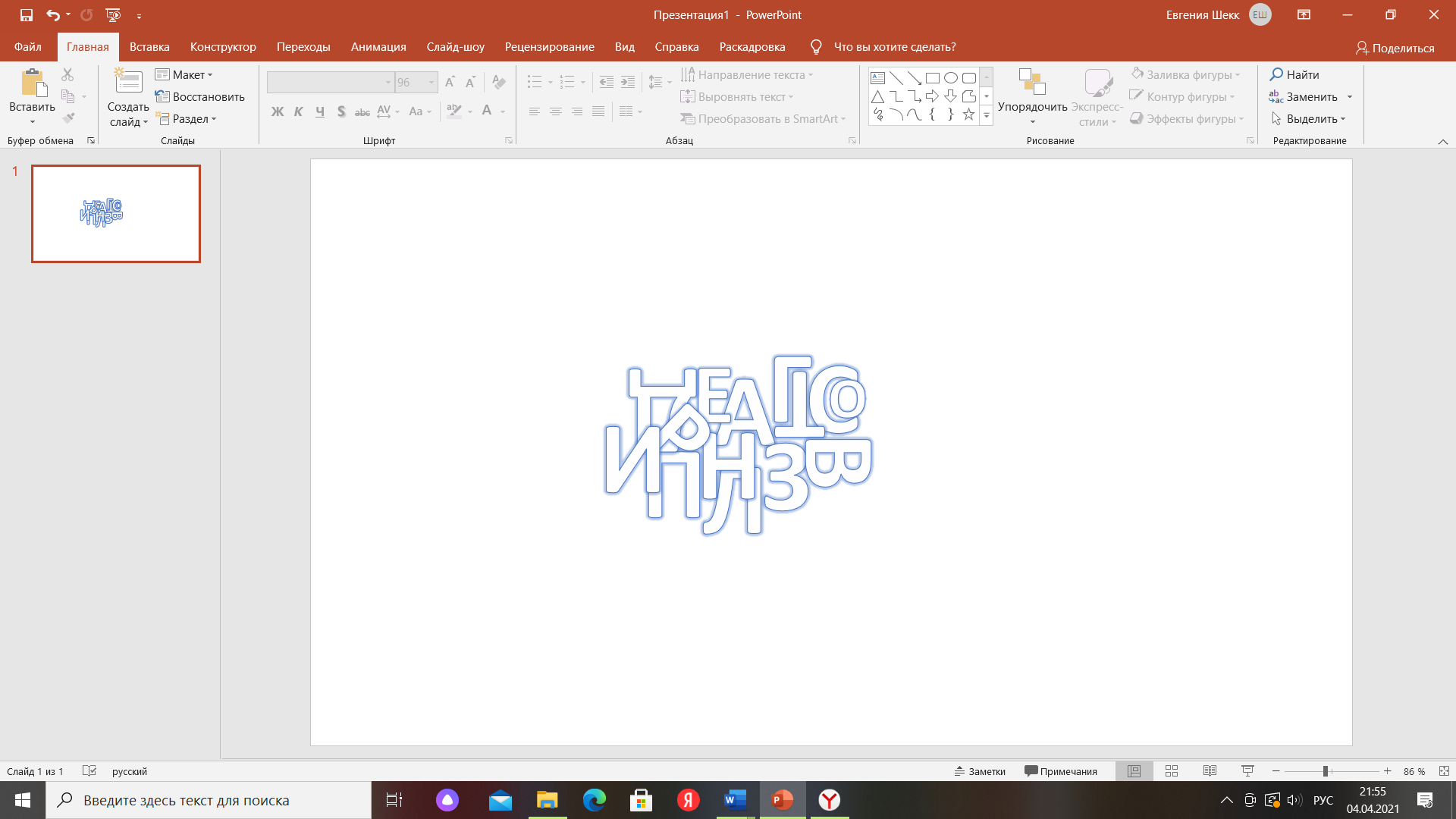 4. А. «Конструктор». Инструкция: «Выложите буквы предыдущего задания из магнитных элементов букв». Цель. Развивать навыки зрительного анализа и синтеза, пространственного восприятия.Т → Г → Л → А→ Д→Н→ П →С →О→ В В. «Конструктор слогов». Цель. Запоминание графического образа буквы в контексте слога.Инструкция. Заполните таблицу по образцу. Дети составляют слоги и вписывают их в таблицу. Логопед напоминает детям о слогообразующей роли гласных.Основной этап. Выполнение заданий для формирования навыка громкого чтения. 1. «Слоговая таблица» [2; с.14].  Цель. Тренировка узнавания, запоминания отрабатываемой группы слогов с определенным буквенным составом. Форма работы – фронтальная и индивидуальная.Инструкция. Найди и покажи названный слог в таблице. 2. Проведение физкультурной минутки. Выполнение двигательных упражнений. А.  Упражнение. «Перекрестные шаги». [1; с.48]  Цель. Снятие локального и общего утомления; развитие общей моторики; приобретение умений последовательно реализовывать непривычные действия, контролировать правильность их выполнения (развитие произвольного внимания и регуляции деятельности).Упражнение выполняется стоя, после предварительного показа. Исходное положение: руки согнуты в локтях ладонями вниз, ноги вместе. Ходьба на месте под счет с перекрестным касанием ладонями колен. Движение плеча однонаправленно с движением руки. Голова неподвижна. Взгляд перед собой.Б. Упражнение «Гриб-поляна». [3; с.5]  Цель. Снятие локального и общего утомления; развитие межполушарного взаимодействия, улучшение памяти, концентрации внимания, переключения.Педагог демонстрирует движения сопровождая инструкцией. Инструкция. Ладонь правой руки сожмите в кулак, ладонь левой руки приставьте к основанию кисти правой руки.  Повторяйте движения правой и левой рукой одновременно. 3. Конструктор слов. Продолжение выполнение заданий для формирования навыка громкого чтения. Цель. Запоминать различные слоги в составе слова, подготовка к переходу от слогового чтения к чтению целыми словами. Инструкция: «Найдите и покажи все слоги названного слова». Логопед называет слоги, дети ищут и показывают слоги в таблице. Форма работы – фронтальная и индивидуальная.4. Игра «Узнай слово по описанию». Цель. Переход от слогового чтения к чтению целыми словами, обогащение словарного запаса учащихся.Инструкция. Узнай слово по описанию. Найди и покажи его. Педагог читает описание (толкование) слов, дети находят у себя карточку с нужным словом.Сосуд для цветов.Положение тела.Определённое количество (например лекарства).Ровное, открытое пространство, без леса.Отпиленный и расколотый кусок дерева для топки печей.Пространство, расположенное между холмами или горами. Часто в долине протекает ручей или река, в которые стекают воды с окрестных возвышенностейРастение с красными ягодами.Инструмент для долбления отверстий, углублений в дереве.Порода лошади маленького роста.Неглубокое и неширокое углубление, вырытое в земле.5. Упражнение «Догонялки». [2; с.17]   Цель. Правильное чтение слов с различной ритмической структурой.Инструкция. Прочитайте слова в столбик.  Прочитанные слова в столбике закрывайте листочком бумаги. Сохраняйте ритм слова. Форма работы фронтальная/ индивидуальная.6. «Читаем вместе». Слушание детьми чтения логопедом текста с одновременным слежением за каждым прочитанным словом.  Сначала детям предлагается вставить пропущенные части выделенных слов в тексте. Затем педагог начинает читать, а дети следят и участвуют в чтение выделенных слов.Цель. Узнавание слога в составе слова, как части целого слова. Сделать ребенка активным участником чтения, вызывать интерес к чтению.А. Инструкция. Найдите в тексте выделенные слова. Впишите в слова пропущенную часть: ле, те, ра, по, ли, до, ка, зу, за, па, лаБ. Инструкция. Слушайте сказку. Следите за текстом. Читайте выделенные слова.Откуда ветер дует(русская народная сказка)Прогуливался медведь по __су. Вдруг летит те__рев. И прямо в рот влетел: медведь рот-то __зинул, когда шёл. Медведь сдавил челюсти и __шёл довольный: будет ему чем отобедать.Увидела __са, что медведь тетерева во рту держит, и __гадалась, как его обмануть, чтобы он тетерева выпустил. Спрашивает она медведя: «Мишень__, скажи-ка, откуда дует ветер?»Ему бы, толстопятому, ответить: с севера, мол, он бы ещё крепче __бы прижал, а он ответил: «С __пада».Рот-то раскрылся, тетерев вы__л, лиса его схватила и убежа__.III. Заключительный этап. Организация проведения самооценки и оценка работы выполненных заданий учащимися. Форма работы – фронтальная и индивидуальная. Примерная продолжительность - 3 минуты. Создание ситуации успеха. Инструкция. Оцени свою работу на занятии. Дети поднимают карточку с выбранным смайликом /раскрашивают смайлик на рабочем листе. Список используемой литературы.Ишимова О.А. Логопедическое сопровождение учащихся начальных классов. Чтение. Программно-методические материалы. М.: Просвещение, 2014.Ишимова О.А. Чтение. От слога к слову. Тетрадь-помощница. М.: Просвещение, 2014.Абдулова Г. Скорочтение. Упражнения по развитию навыка. Рабочая тетрадь-тренажер. М.: «Издательство АСТ», 2020 .Зегебарт Г. М. Чтение: от слова к тексту. М.: Генезис, 2016.Деннисон П.Е., Деннисон Г. Е. Гимнастика мозга. Книга для учителей и родителей. М.: ИГ «Весь», 2019Звуки тянутся, поют,
Без преград они живут.
Цветом они красные,
Это звуки... (гласные)Такие буквы нелегко произнести,
Преграда — зубы и язык на их пути.
Они все разные,
А называются они... (согласные)7 .. 1 .. 16 ... 2 … 51 …. 3 …. 29 ….. 4 …... 54 …… 5 …… 42……. 6 …….. 16 .…..... 7 …….. 63 .….….. 8 ……... 37…..…… 9 ………. 84 ....….….. 10 .…..….. 4п …..….…. 10 ….…..… он ….…..… 9 ………. ал …..….. 8 …… ... ив ……... 7 …….. ыз….…. 6 …… .. тм …… 5 …… ге ….. 4 …... ку …. 3 …. рд ... 2 … сз .. 1 .. евгдлпртавагад .овог .ивиев .говалемиподеливылодотозараканиролакунарекосовононеСлова: ваза, поле, гора, река, ворона, сорока, заноза, заново, голова, налево.вазапозадозаполепониполенодолинакалинадолотоканаваТА - тата-ТАта-ТА-таТА-та-тата-та-ТАвазапоракороназаревоголоварозагоравороназановодолотопозакоракалиналоговоколесорананорадолиналоговоникогополекозаполеногорелозаколенолавалотосорокаЗелёный смайлик:«Я-молодец!»Жёлтый смайлик:«Хорошо, но нужно ещё тренироваться»